„ZONTAgsMATINÉE“ des ZC Bad Kissingen-Schweinfurt Veranstaltung:  	ZONTAgsMATINÉEDatum: 		Sonntag, 6. Oktober 2019 um 11:00 UhrOrt:  			Stadttheater, Roßbrunnstraße 2, 97421 Schweinfurt Kosten: 		25,- €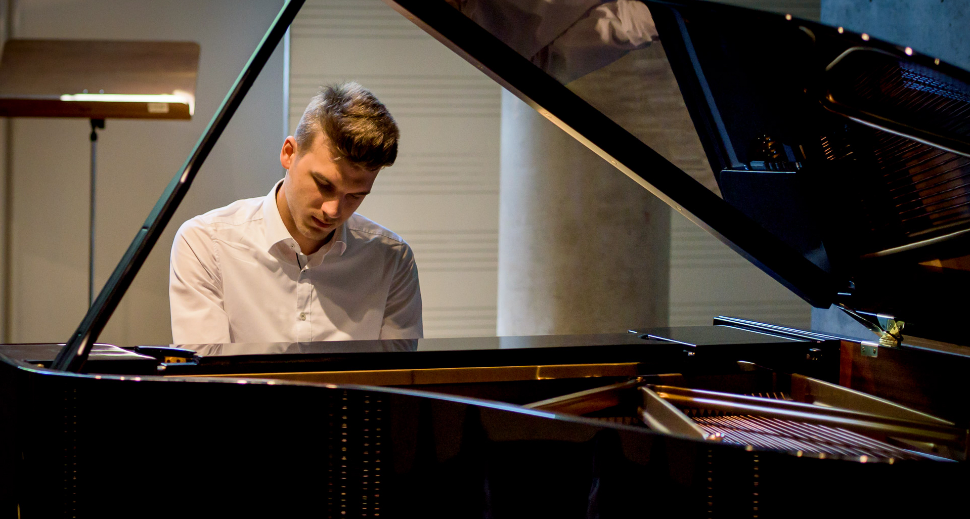 ZONTAgsMATINÉE -  Jazzkonzert mit dem Duo Jan-Peter Itze (Klavier) und Nico Graz (Saxophon)Kartenvorbestellungen an theater@schweinfurt.de oder Tel: 09721/51-4955.Der generierte Gewinn des Konzertes wird anlässlich des Jubiläums zu 100 Jahre ZONTA zugunsten des Projekts »Beendigung von Kinderehen« gespendet.